To: [Tenant’s Email ID]CC: [Your Email ID]Subject: Thank You For The Continuous Support As A TenantDear [Ms.] [Tenant’s Name],My husband and I thank you for being a long-time tenant. Your continuous support has helped us financially and tenants like you are difficult to find. We hope that your stay at our house is going smoothly.I remember one time, you were finding it difficult to run the water heater in the bathroom and you promptly called me. I am glad that I was able to help you and you could fix the heater. If you come up with any issues in the future, we are there to help you out. Again, I deeply appreciate your continuous support as our tenant. I wish the rest of your stay to be fruitful.Yours sincerely.[Your Name][Contact Number]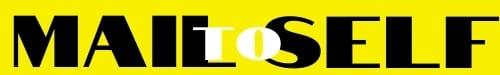 